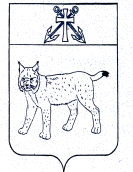 АДМИНИСТРАЦИЯ УСТЬ-КУБИНСКОГО МУНИЦИПАЛЬНОГО ОКРУГА ПОСТАНОВЛЕНИЕс. Устьеот 24.03.2023                                                                                                     № 522                                                                                                                             В соответствии с п. 4 и п. 5 ст. 93 Федерального закона от 5 апреля 2013 N 44-ФЗ "О контрактной системе в сфере закупок товаров, работ, услуг для обеспечения государственных и муниципальных нужд", на основании п. 2.1 постановления Правительства Вологодской области от 27 мая 2013 года № 537 «Об электронной системе «Электронный магазин», ст. 42 Устава округа администрация округа ПОСТАНОВЛЯЕТ:1. Утвердить Порядок организации работы в электронной системе "Электронный магазин" согласно приложению 1.2. Утвердить Перечень заказчиков, обязанных осуществлять закупки товаров, работ, услуг с использованием электронной системы «Электронный магазин», согласно приложению 2.  3. Признать утратившими силу следующие постановления администрации округа: -от 9 января 2023 года № 85 «Об использовании электронной системы «Электронный магазин»;-от 20 февраля 2023 года № 297 «О внесении изменений в постановление администрации округа от 9 января 2023 года № 85 «Об использовании электронной системы «Электронный магазин».  4. Настоящее постановление вступает в силу со дня его подписания и подлежит официальному опубликованию.Глава округа	       И.В. Быков(приложение 1)ПОРЯДОК ОРГАНИЗАЦИИ РАБОТЫ В ЭЛЕКТРОННОЙ СИСТЕМЕ "ЭЛЕКТРОННЫЙ МАГАЗИН"1. Электронный магазин используется заказчиками при осуществлении закупок товаров, работ и услуг для муниципальных нужд и нужд муниципальных казенных и бюджетных учреждений округа в случаях, установленных пунктами 4 и 5 части 1 статьи 93 Федерального закона от 5 апреля 2013 года № 44-ФЗ «О контрактной системе в сфере закупок товаров, работ, услуг для обеспечения государственных и муниципальных нужд» (далее – Федеральный закон).2. Электронный магазин не используется в следующих случаях:1) закупка товаров, выполнение работ, оказание услуг, связанных с представительскими расходами;2) закупка одних и тех же товаров, работ, услуг на сумму, не превышающую 10000 рублей в течение календарного месяца;3) закупка товаров, работ, услуг, сведения о которых составляют государственную тайну, в том числе оказание услуг специальной и фельдъегерской связи по доставке служебных отправлений особой важности, совершенно секретных, секретных и иных служебных отправлений, оказание услуг почтовой связи по безналичному расчёту;4) закупка услуг по участию в семинарах, форумах, мероприятиях и конференциях, включая оплату организационных взносов, а так же образовательных услуг;5) закупка услуг телефонной связи;6) закупка услуг по передаче данных и телематических услуг в информационно-телекоммуникационной сети «Интернет»;7) закупка коммунальных услуг (водоснабжение, водоотведение, теплоснабжение, газоснабжение, электроснабжение и вывоз ТКО);8) закупка услуг по передаче электрической энергии;9) закупка товаров, работ, услуг с целью предупреждения либо ликвидации последствий чрезвычайных ситуаций, возникших на территории Усть-Кубинского муниципального округа;10) закупка товаров, работ, услуг для выполнения мероприятий гражданской обороны Усть-Кубинского муниципального округа;11) закупка нотариальных услуг;12) закупка услуг почтовой связи;13) закупка периодических печатных изданий, бланков строгой отчетности, книг и иной печатной продукции;14) закупка лицензионных прав на программное обеспечение, включая информационно – справочные и правовые базы данных (систем);15) закупка вычислительной техники и оргтехники и услуг по их ремонту и обслуживанию, в том числе:- мониторов, системных блоков, принтеров, многофункциональных устройств, копировальных аппаратов, запасных частей и деталей для вычислительной техники и оргтехники;- услуг по техническому обслуживанию и ремонту оргтехники, электронно-вычислительных машин и используемого с ними периферийного оборудования;16) закупка статистической информации;17) закупка государственных экспертиз;18) закупка услуг по официальному опубликованию муниципальных правовых актов у периодического печатного издания, являющегося в соответствии со статьей 44 Устава Усть-Кубинского муниципального округа официальным источником опубликования муниципальных правовых актов округа;19) закупка медицинских услуг по диспансеризации и (или) периодическому медицинскому осмотру работников;20) закупка услуг по осуществлению технического либо строительного контроля (надзора);21) закупка кадастровых работ;22) закупка технических условий на подключение объектов капитального строительства;23) закупка работ по изготовлению проектно-сметной документации, проведению геологических работ и инженерных изысканий;24) закупка работ по проведению специальной оценки условий труда работников;25) закупка работ по проведению экспертиз и лабораторных исследований рабочих мест по программе производственного контроля;26) закупка услуг по охране административных объектов с помощью пульта централизованного наблюдения и техническому обслуживанию комплекса средств системы видеонаблюдения.3. Заказчики обязаны использовать Электронный магазин при осуществлении закупок на сумму, превышающую 10000 рублей в течение календарного месяца, следующих товаров, работ, услуг:1) услуги сухопутного транспорта;2) услуги водного транспорта;3) услуги по предоставлению мест для проживания (за исключением услуг по организации отдыха детей);4) услуги общественного питания (за исключением услуг по организации питания детей в образовательных организациях);5) услуги финансовые, кроме услуг по страхованию;6) услуги по уборке зданий и мытью окон;7) услуги по дезинфекции, дезинсекции и дератизации;8) продукты мясные (за исключением продуктов мясных для организации питания детей в образовательных организациях округа, расположенных за пределами административного центра);9) рыба и рыбная продукция (за исключением рыбы и рыбной продукции для организации питания детей в образовательных организациях округа, расположенных за пределами административного центра);10) напитки (за исключением напитков для организации питания детей в образовательных организациях округа, расположенных за пределами административного центра);11) одежда, текстиль и изделия из текстиля;12) кожа и изделия из кожи;13) бумага и изделия из бумаги;14) древесина и изделия из древесины;15) мебель;16) музыкальные инструменты;17) канцелярские товары по наименованиям, установленным в нормах снабжения канцелярскими принадлежностями органов, структурных подразделений администрации округа и муниципальных учреждений округа.4. Электронный магазин представляет собой специализированное программное обеспечение, обеспечивающее возможность заказчиков осуществлять выбор поставщиков (исполнителей, подрядчиков) в соответствии с настоящим Порядком.5. Электронный магазин расположен на сайте в информационно-телекоммуникационной сети "Интернет" по адресу: www.szvo.gov35.ru (далее - сайт) в ограниченном доступе.6. Для получения доступа к Электронному магазину поставщику (исполнителю, подрядчику) необходимо пройти процедуру авторизации.Авторизация представляет собой процедуру предоставления поставщику (исполнителю, подрядчику) прав на выполнение действий, предусмотренных настоящим Порядком.Авторизация поставщика (исполнителя, подрядчика) осуществляется бессрочно.Для авторизации поставщик (исполнитель, подрядчик) представляет посредством Электронного магазина электронную заявку, подписанную электронной подписью, содержащую следующие сведения и документ(ы):наименование, место нахождения (для юридического лица), фамилию, имя, отчество (при наличии), место жительства (для физического лица), банковские реквизиты поставщика (исполнителя, подрядчика), номер контактного телефона;идентификационный номер налогоплательщика или в соответствии с законодательством соответствующего иностранного государства аналог идентификационного номера налогоплательщика (для иностранного лица);адрес электронной почты поставщика (исполнителя, подрядчика) для направления информации, предусмотренной настоящим Порядком (далее - адрес электронной почты);копию документа(ов), подтверждающего(их) полномочия лица на осуществление действий от имени поставщика (исполнителя, подрядчика).В срок не более чем 3 рабочих дня со дня поступления сведений и документов, указанных в настоящем пункте, Комитет по регулированию контрактной системы области (далее - Комитет) обязан:авторизовать поставщика (исполнителя, подрядчика) и направить об этом уведомление на адрес электронной почты, содержащее логин и пароль;в случае непредставления сведений и документов, предусмотренных абзацами пятым, шестым, седьмым, восьмым настоящего пункта, Комитет отказывает в авторизации и направляет поставщику (исполнителю, подрядчику) уведомление с указанием причины отказа.Не допускается взимание с поставщика (исполнителя, подрядчика) платы за авторизацию.В случае внесения изменений в сведения и (или) документы, предусмотренные абзацами пятым, седьмым, восьмым настоящего пункта, поставщик (исполнитель, подрядчик) представляет заявку, подписанную электронной подписью, содержащую измененные сведения и документы.7. Заказчик осуществляет действия по выбору поставщика (исполнителя, подрядчика) (далее - выбор поставщика) в Электронном магазине самостоятельно.Для осуществления выбора поставщика заказчик размещает сообщение о своей потребности в товарах, работах, услугах (далее - сообщение о потребности) в Электронном магазине не менее чем на 2 рабочих дня для подачи поставщиками (исполнителями, подрядчиками) ценовых предложений.В сообщении о потребности указываются информация и сведения, которые включаются в контракт.Информацией и сведениями, указываемыми заказчиком в сообщении о потребности, могут быть:предмет контракта, характеристики и количество поставляемого товара, наименование, характеристики и объем выполняемых работ, оказываемых услуг;цена контракта;требования к гарантийному сроку и (или) объему предоставления гарантий качества товара, работы, услуги, к обслуживанию товара, к расходам на эксплуатацию товара, об обязательности осуществления монтажа и наладки товара, к обучению лиц, осуществляющих использование и обслуживание товара;место доставки поставляемых товаров, место выполнения работ, место оказания услуг;сроки поставок товаров, выполнения работ, оказания услуг;сведения о включенных (не включенных) в цену товаров, работ, услуг расходах, в том числе расходах на перевозку, страхование, уплату таможенных пошлин, налогов, сборов и других обязательных платежей;срок и условия оплаты поставок товаров, выполнения работ, оказания услуг;иные сведения и информация, относящиеся к потребности заказчика.В сообщении о потребности также указываются дата и время проведения приема ценовых предложений от поставщиков (исполнителей, подрядчиков).8. В отношении одной потребности заказчика поставщик (исполнитель, подрядчик) вправе подать только одно ценовое предложение.Поставщик (исполнитель, подрядчик) вправе отозвать свое ценовое предложение до окончания срока подачи ценовых предложений.9. Информация о ценовом предложении является закрытой до момента размещения информации, указанной в пункте 12 настоящего Порядка, на сайте.10. В течение одного часа с момента окончания подачи ценовых предложений заказчику направляется сообщение, содержащее сведения о:предмете контракта;поставщиках (исполнителях, подрядчиках), подавших ценовые предложения, с указанием ценовых предложений.11. При выборе поставщика (исполнителя, подрядчика) заказчик руководствуется следующими критериями:наименьшее ценовое предложение;при поступлении наиболее низких одинаковых ценовых предложений от поставщиков (исполнителей, подрядчиков) приоритет имеет ценовое предложение, которое поступило ранее.12. В случае если ценовые предложения поступили, в течение 3 рабочих дней со дня окончания приема ценовых предложений на сайте размещается информация о поставщике (исполнителе, подрядчике), о предложенной цене.13. В случаях, если ценовых предложений не поступило, то заказчик имеет право заключить контракт с любым поставщиком (исполнителем, подрядчиком) без использования Электронного магазина в соответствии с информацией и сведениями, указанными в сообщении о потребности, при этом цена контракта может быть снижена.14. В случае, если поставщик (исполнитель, подрядчик) выбран в соответствии с настоящим Порядком, заказчик не позднее следующего рабочего дня со дня окончания приема ценовых предложений направляет поставщику (исполнителю, подрядчику) проект контракта с включенными информацией и сведениями, предусмотренными сообщением о потребности в соответствии с пунктом 7 настоящего Порядка, с использованием Электронного магазина.Поставщик (исполнитель, подрядчик) в течение двух календарных дней с даты поступления в Электронном магазине от заказчика проекта контракта совершает одно из следующих действий с применением электронной подписи уполномоченного лица с использованием Электронного магазина:подписывает проект контракта;направляет протокол разногласий заказчику.Заказчик в течение 3 рабочих дней с даты поступления в Электронном магазине от поставщика (исполнителя, подрядчика):подписанного контракта - подписывает контракт со своей стороны с применением электронной подписи уполномоченного лица с использованием Электронного магазина;протокола разногласий - рассматривает протокол разногласий и без своей подписи направляет с использованием Электронного магазина доработанный проект контракта либо повторно направляет с использованием Электронного магазина проект контракта с указанием в сопроводительном письме причин отказа учесть полностью или частично содержащиеся в протоколе разногласий замечания.15. В случае если поставщик (исполнитель, подрядчик) не совершает действий, указанных в абзацах третьем или четвертом пункта 14 настоящего Порядка, заказчик в течение 2 рабочих дней со дня истечения срока, предусмотренного абзацем вторым пункта 14 настоящего Порядка, направляет в финансовое управление администрации Усть-Кубинского муниципального округа (далее - Управление) способом, позволяющим подтвердить факт и дату направления, следующие сведения:реестровый номер закупки;наименование, место нахождения (для юридического лица), фамилию, имя, отчество (при наличии), место жительства (для физического лица), банковские реквизиты, номер контактного телефона, адрес электронной почты поставщика (исполнителя, подрядчика), не выполнившего действия, указанные в абзацах третьем или четвертом пункта 14 настоящего Порядка;информацию, подтверждающую дату направления заказчиком проекта контракта поставщику (исполнителю, подрядчику) и факт невыполнения поставщиком (исполнителем, подрядчиком) действий, указанных в абзацах третьем или четвертом пункта 14 настоящего Порядка;сведения об обстоятельствах непреодолимой силы непосредственно/прямо препятствующих подписанию контракта, в связи с которыми поставщик (исполнитель, подрядчик) не совершил действий, указанных в абзацах третьем или четвертом пункта 14 настоящего Порядка, в случае если поставщик (исполнитель, подрядчик) сообщил заказчику посредством электронной почты о таких обстоятельствах с представлением подтверждающих документов не позднее срока, указанного в абзаце втором пункта 14 настоящего Порядка.Управление в течение 3 рабочих дней со дня получения сведений, указанных в абзацах втором - пятом настоящего пункта, рассматривает их и принимает решение о признании поставщика (исполнителя, подрядчика) уклонившимся от заключения контракта либо об отказе в признании поставщика (исполнителя, подрядчика) уклонившимся от заключения контракта. Порядок рассмотрения вопроса о признании поставщика (исполнителя, подрядчика) уклонившимся от заключения контракта либо об отказе в признании поставщика (исполнителя, подрядчика) уклонившимся от заключения контракта устанавливается Управлением.Решение Управления о признании поставщика (исполнителя, подрядчика) уклонившимся от заключения контракта принимается на основании информации, свидетельствующей о невыполнении поставщиком (исполнителем, подрядчиком) действий, указанных в абзацах третьем или четвертом пункта 14 настоящего Порядка, при условии соблюдения заказчиком требований настоящего Порядка.Решение Управления об отказе в признании поставщика (исполнителя, подрядчика), уклонившимся от заключения контракта принимается в следующих случаях:а) наличие обстоятельств непреодолимой силы непосредственно/прямо препятствующих подписанию контракта, в связи с которыми поставщик (исполнитель, подрядчик) не выполнил действий, указанных в абзацах третьем или четвертом пункта 14 настоящего Порядка;б) несоблюдение заказчиком требований настоящего Порядка.В течение 1 рабочего дня со дня принятия решения Управление способом, позволяющим подтвердить факт и дату направления, направляет копию такого решения заказчику.В случае принятия решения о признании поставщика (исполнителя, подрядчика) уклонившимся от заключения контракта Управление в течение 1 рабочего дня со дня его принятия направляет копию такого решения в Комитет посредством автоматизированной системы электронного документооборота органов исполнительной государственной власти области.Комитет на основании решения Управления о признании поставщика (исполнителя, подрядчика) уклонившимся от заключения контракта в течение одного рабочего дня со дня получения такого решения приостанавливает авторизацию поставщика (подрядчика, исполнителя) в Электронном магазине.Комитет уведомляет поставщика (исполнителя, подрядчика) о приостановлении авторизации не позднее одного рабочего дня с даты приостановления, путем направления уведомления способом, позволяющим подтвердить факт и дату его направления.Авторизация поставщика (исполнителя, подрядчика) приостанавливается сроком на 1 год со дня приостановления авторизации.В случае принятия решения Управления об отказе в признании поставщика (исполнителя, подрядчика), уклонившимся от заключения контакта авторизация поставщика (исполнителя, подрядчика) не приостанавливается. В течение 1 рабочего дня с даты принятия решения Управление способом, позволяющим подтвердить факт и дату направления, направляет копию такого решения заказчику. Заказчик уведомляет о принятом Управлением решении поставщика (исполнителя, подрядчика) не позднее одного рабочего дня с даты с получения такого решения путем направления уведомления способом, позволяющим подтвердить факт и дату его направления.Заказчик с момента направления в Управление сведений, указанных в настоящем пункте, действует в соответствии с пунктом 15 настоящего Порядка.16. В случае если поставщик (исполнитель подрядчик) не совершил действий, указанных в абзаце третьем или четвертом, или восьмом пункта 14 настоящего Порядка (далее - первоначальный поставщик (исполнитель, подрядчик), заказчик имеет право заключить контракт с поставщиком (исполнителем, подрядчиком), сделавшим ценовое предложение такое же, как и первоначальный поставщик (исполнитель, подрядчик), либо с поставщиком (исполнителем, подрядчиком), сделавшим лучшее ценовое предложение, следующее после ценового предложения первоначального поставщика (исполнителя, подрядчика), а в случае отсутствия таковых - с любым поставщиком (исполнителем, подрядчиком) без использования Электронного магазина на условиях, указанных в сообщении о потребности, при этом цена контракта может быть снижена.Контракт с поставщиком (исполнителем, подрядчиком), сделавшим ценовое предложение такое же, как и первоначальный поставщик (исполнитель, подрядчик), либо с поставщиком (исполнителем, подрядчиком), сделавшим лучшее ценовое предложение, следующее после ценового предложения первоначального поставщика (исполнителя, подрядчика), заключается в электронном виде с использованием Электронного магазина в порядке, указанном в пункте 14 настоящего Порядка. При этом Заказчик уведомляет такого поставщика (исполнителя, подрядчика) о намерении заключить контракт посредством электронной почты.(Приложение 2)ПЕРЕЧЕНЬзаказчиков, обязанных осуществлять закупки товаров, работ, услуг с использованием электронной системы «Электронный магазин»Об использовании электронной системы «Электронный магазин»Утвержденпостановлением администрации округа от 24.03.2023 № 522Утвержденпостановлением администрации округа от 24.03.2023 № 522п/пПолное наименование муниципального заказчикап/пПолное наименование муниципального заказчика1Представительное Собрание Усть-Кубинского муниципального округа2Администрация Усть-Кубинского муниципального округа3Финансовое управление администрации Усть-Кубинского муниципального округа4Управление имущественных отношений администрации Усть-Кубинского муниципального округа5Управление образования администрации Усть-Кубинского муниципального округа6Муниципальное казенное учреждение «Централизованная бухгалтерия Усть-Кубинского округа»7Муниципальное учреждение Усть-Кубинского округа «Аварийно-спасательная служба»8Муниципальное учреждение культуры «Усть - Кубинский районный краеведческий музей»9Муниципальное бюджетное учреждение дополнительного образования «Усть-Кубинская детская школа искусств»10муниципальное бюджетное общеобразовательное учреждение «Первомайская основная общеобразовательная школа»11Муниципальное общеобразовательное учреждение «Уфтюжская основная общеобразовательная школа»12Контрольно-счетная комиссия Усть-Кубинского муниципального округа Вологодской области»